Publicado en Berlin, Alemania  el 09/04/2020 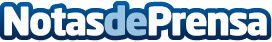 Neutrino Energy: Hay una nueva luz en el horizonte, la revolución energética de los neutrinosPese a que hay una gran cantidad de estudios e informes que evidencian que la sociedad no está actuando lo suficiente para paliar los efectos del cambio climático, a veces hay noticias positivas al respecto. Y es que el uso del carbón como principal fuente de energía eléctrica en Europa está disminuyendo, cuestión esencial para combatir el cambio climático y sus fatales consecuenciasDatos de contacto:Neutrino Energy Group +49 30 20924013Nota de prensa publicada en: https://www.notasdeprensa.es/neutrino-energy-hay-una-nueva-luz-en-el Categorias: Internacional Industria Téxtil Innovación Tecnológica Otras ciencias Sector Energético http://www.notasdeprensa.es